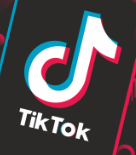 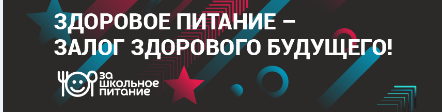 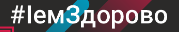 ПОЛОЖЕНИЕ О КОНКУРСЕ ВИДЕОРОЛИКОВ ПО ПРАВИЛЬНОМУ ПИТАНИЮ ШКОЛЬНИКОВ «IемЗдорово»I. ОБЩИЕ ПОЛОЖЕНИЯ1.1. Конкурс видеороликов по правильному питанию школьников «IемЗдорово» (далее – Конкурс) проводится Автономной некоммерческой просветительской организацией «За дошкольное и школьное питание» при поддержке мэрии г. Ярославля. 1.2. Настоящее положение устанавливает цели, основные принципы, порядок организации, проведения и подведения итогов Конкурса.II. ЦЕЛИ И ЗАДАЧИ КОНКУРСА2.1. Сформировать у детей школьного возраста интерес к теме здорового образа жизни и правильного питания с помощью создания и массового распространения базы видеороликов по данной тематике.2.2. Помочь развитию навыков ведения здорового образа жизни, следования правилам здорового питания и соблюдения личной гигиены.2.3. Пропаганда необходимости полноценного и здорового питания детей в образовательных организациях.2.4. Привлечь внимание общественности, СМИ, родителей к вопросам здорового питания школьников.III. СРОКИ ПРОВЕДЕНИЯ КОНКУРСА3.1. Приём конкурсных работ – с 15 октября по 30 ноября 2020 года (время окончания приема работ 23:59 по московскому времени).3.2. Подведение итогов:1 декабря – 15 декабря 2020 года – проведение экспертной оценки видеороликов членами Жюри Конкурса, подведение итогов Конкурса.3.3. Оглашение результатов и награждение победителей состоится не позднее 20 декабря 2020 года.IV. УЧАСТНИКИ КОНКУРСА4.1. К участию в Конкурсе приглашаются школьники г. Ярославля.4.2. Количество предложений и идей не ограничено.4.3. Общее количество участников не ограничено.4.4. Количество работ от одного автора не ограничено.4.5. Участниками Конкурса могут быть как отдельные авторы, так и авторские коллективы.4.6. Участие в Конкурсе бесплатное.V. УСЛОВИЯ КОНКУРСА5.1.​ Конкурс публичный, вся информация, конкурсные материалы будут размещаться на сайте зашкольноепитание.рф, в социальных сетях в группах АНО «За школьное питание», а также на других площадках по усмотрению организаторов.5.2.​ На Конкурс предоставляются видеоролики, снятые (созданные) любыми доступными средствами, соответствующие тематике и номинациям конкурса.5.3. Видеоролики должны быть размещены конкурсантами на площадке TikTok и на персональных страницах конкурсантов в социальных сетях с обязательным хэштэгом  #IемЗдорово не позднее срока, указанного в главе III настоящего Положения. 5.4.​ Альтернативным способом подачи конкурсных работ может быть предоставление в электронном виде ссылки на файлообменник для скачивания (Яндекс Диск, Google Диск, DropBox и т. п.) путем отправки электронного письма по адресу info-za@bk.ru.5.5.​ Размещение видеоработ с  хэштэгом #IемЗдорово либо присланная работа в адрес организаторов свидетельствует о принятии участником условий Конкурса.5.6.​ Технические характеристики видеороликов:5.6.1. Конкурсные видеоролики предоставляются в электронном виде, в формате MP4.5.6.2. Разрешение видеоролика HD720 или HD1080, соотношение сторон 16:9.5.6.3. Продолжительность видеоролика – см. пункт 6.3.5.6.4. Использование при монтаже и съёмке видеоролика специальных программ и инструментов – на усмотрение участника.5.6.5. Участники сами определяют жанр видеоролика (интервью, репортаж, видеоклип и т. д. и т. п.).5.6.6. Участник гарантирует, что присланные на Конкурс работы не нарушают авторских или имущественных прав третьих лиц.5.6.7. Содержание видеороликов не должно противоречить законодательству РФ и должно соответствовать федеральному закону N 38-ФЗ от 13 марта 2006 г., ст. 10 о социальной рекламе. На конкурс не принимаются ролики рекламного характера; оскорбляющие достоинства и чувства других людей; не укладывающиеся в тематику Конкурса.VI. ТЕМЫ И КАТЕГОРИИ ВИДЕОРОЛИКОВ6.1. Предлагаемые темы (в видеоролике может быть представлена одна и более тем):- сбалансированный рацион школьника в школе и дома;- популяризация овощей и фруктов;- значимость молочных блюд в рационе школьника;- необходимость кушать блюда из рыбы и орехов;- важность присутствия блюд из говяжьей печени в рационе школьника;- отказ от фастфуда, газировки;- ограничение сладостей и мучных блюд. 
6.2. Категории видеороликов:- видеоролики длительностью до 15 секунд;- видеоролики длительностью до 1 минуты включительно, не более 60 секунд;- видеоролики длительностью до 3 минут включительно, не более 180 секунд.VII. ПОДВЕДЕНИЕ ИТОГОВ КОНКУРСА И КРИТЕРИИ ОЦЕНОК7.1. Для оценки работ формируется Жюри Конкурса, в задачу которого входит определение победителей. Состав Жюри и Председатель жюри определяется решением Организатора конкурса.7.2. В состав Жюри не могут входить лица, принимающие участие в создании представляемых на конкурс фильмов.7.3. Жюри Конкурса оценивает конкурсные работы видеороликов по следующим критериям:- соответствие техническим характеристикам;- соответствие работы заявленной теме и выбранным категориям;- содержательность и информативность;- оригинальность и творческих подход к подаче материала;- количество «лайков» и «репостов» в социальных сетях;- качество видеосъёмки;- эстетичность работы.7.5. На основе оценок членов Жюри Конкурса производится награждение победителей:7.5.1. Все участники Конкурса получают Дипломы участников.7.5.2. По итогам конкурса определяются:Лауреат I степени;Лауреат II степени;Лауреат III степени7.5.4. Организаторы Конкурса оставляют за собой право учреждать специальные номинации, определять в них победителя и награждать специальными призами.7.5.5. Информация об итогах Конкурса размещается на cайте зашкольноепитание.рф, а также на иных интернет-ресурсах организаторов Конкурса.VIII. АВТОРСКИЕ ПРАВА8.1.​ Авторские права конкурсной работы защищены нормами российского законодательства и международными правовыми актами.8.2. Ответственность за соблюдение авторских прав работы, участвующей в конкурсе, несёт автор, приславший данную работу.8.3.​ Присылая свою работу на Конкурс, автор автоматически даёт право организаторам Конкурса на использование представленного материала (размещение в сети интернет, телепрограммах, участие в творческих проектах, дальнейшее тиражирование и т. п.).8.4.​ В случае необходимости, организаторы конкурса могут запросить у автора оригинал видеоролика.8.5.​ Участники Конкурса дают своё согласие на обработку своих персональных данных: фамилия, имя, отчество, год и место рождения, адреса электронной почты, номер мобильного телефона, иные персональные данные, сообщённые участником Конкурса.IX. КОНТАКТНАЯ ИНФОРМАЦИЯ9.1. Телефон для справок: +7 (962) 210 00 37.9.2. Электронная почта: info-za@bk.ru9.3. Сайт: зашкольноепитание.рф